Publicado en  el 04/02/2014 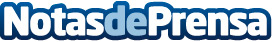 El Ministerio de Agricultura, Alimentación y Medio Ambiente promociona los productos hortofrutícolas españoles en Fruit Logística 2014Contará con un Pabellón informativo instalado en colaboración con el ICEX. El Ministerio dará a conocer las campañas institucionales de frutas y verduras. La Feria acoge en esta edición un total de 258 empresas españolas.Datos de contacto:Ministerio de Agricultura, Alimentación y Medio AmbienteNota de prensa publicada en: https://www.notasdeprensa.es/el-ministerio-de-agricultura-alimentacion-y_5 Categorias: Industria Alimentaria http://www.notasdeprensa.es